Supplementary MethodsCell isolation by collagenase digestionFollowing initial aortic dissection and longitudinal incision, collagenase solution (0.25 mg/ml in Medium 199 with Earle’s salts, M199E; sterile filtered; 37°C) was applied to the luminal surface and incubated at room temperature for 10 minutes. The aorta was held in a ‘boat’ made from aluminium foil to ensure the collagenase solution bathed the luminal surface of the vessel and did not come into contact with the cut surfaces. Following incubation, the collagenase solution was gently aspirated and transferred to a sterile 15 ml tube for centrifugation (300 x g, 5 min, 20°C). Resuspended cells were cultured in M199E supplemented with 20% horse serum, 100 U/ml penicillin and 100 U/ml streptomycin.Optimisation of culture conditions for EAoECsThe compositions of the media used in these studies are detailed in Table 1. Pooled isolates of EAoECs were split and cultured under identical conditions in either M199E or complete EGM2, both supplemented with 20% horse serum and antibiotics. Cells were observed under phase contrast light microscopy for growth characteristics and morphology. Growth rate was quantified by measuring proliferation as described in the main manuscript. Having observed that cells cultured in complete EGM2 had an elongated morphology, separate batches of 3 to 4 pooled isolates of EAoECs were split into tissue culture flasks (25 cm2) and cultured in complete EGM2 or EBM. Morphology was quantified by measuring cell length and width from phase contrast images of confluent cells. Following the observation that culture in EBM led to morphology more consistent with quiescent endothelial cells, culture conditions were further optimised by taking pooled isolates of EAoECs and splitting as above to culture in EBM alone or EBM plus endothelial cell growth supplement (ECGS). Cells cultured in EBM and EBM plus ECGS were then assessed for their behaviour in the tube formation assay. Magnetic-activated cell sortingConfluent EAoECs were detached using trypsin-EDTA (0.05%), centrifuged (300 x g, 5 min, 4°C) and resuspended in 1 ml buffer (Ca2+- and Mg2+-free phosphate buffered saline (PBS) with 0.1% bovine serum albumin (BSA) and 2 mM EDTA). Conjugated beads (25 l) were added to the cells in a 15 ml centrifuge tube. The tube was incubated at 4°C on a roller for 20 minutes, then placed in a magnet (DynaMag-15, ThermoFisher) for 2 minutes to allow the magnetic beads and bound cells to migrate to the sides of the tube. The remaining cell suspension was aspirated and either discarded or transferred to a tissue culture flask for continued culture. The tube was removed from the magnet, cells resuspended in buffer (Ca2+-and Mg2+-free PBS with 0.1% BSA, pH 7.4) and the tube returned to the magnet. This washing process was repeated twice. The cells were resuspended in EGM2 supplemented with 1% horse serum, 1mM CaCl2, 5 mM MgCl2 and 2% DNase (pH 7.0-7.4, 37°C, 200 l) and then incubated on a roller at 20°C for 15 min to detach the beads from the sorted cells (beads were not removed from the suspension following incubation since this process led to loss of cells in preliminary experiments). Following incubation, the cell suspension was diluted in EBM (final volume 12 ml) and transferred to gelatin-coated flasks for continued culture.Western blottingEAoECs were plated onto gelatin-coated 6-well plates (300,000 cells/well) and grown to confluence. Cells were serum-deprived in EGM2 + 1% horse serum for 1 hour. The medium was aspirated, replaced with treatments (made up in EGM2 + 1% horse serum) and incubated for the relevant time (as indicated in the figure legends). Treatments were used at concentrations that have been fully optimised in our human EC studies. Cells were lysed in protein lysis buffer (76.5 mM Tris.HCl, 10% Glycerol, 2% SDS, pH 6.8 with 10 µl/ml (v/v) protease and phosphatase inhibitor cocktail + 25 U/ml Basemuncher; Expedeon). Protein contents of lysates were estimated using a bicinchoninic acid (BCA) protein assay detection kit (Pierce; ThermoScientific, UK). Equal amounts of protein were separated by sodium dodecyl sulfate polyacrylamide gel electrophoresis (SDS-PAGE; 10% Mini-PROTEAN TGX Precast Protein Gels) using a Protean® electrophoresis system (Bio-Rad) and resolved proteins transferred to polvinylidine fluoride (PVDF) membrane (0.45 µm) under semi-dry conditions (Bio-Rad) as described previously [1]. PVDF membranes were blocked for 1 hour at room temperature in Tris-buffered saline with Tween (TBST; 50 mM Tris, 150 mM NaCl, 0.02% (v/v) Tween 20, pH 7.4) containing 3% BSA.  For immunodetection membranes were probed with primary antibody overnight (4˚C; supplemental table 2) followed by HRP- or fluorescent-conjugated secondary antibody (1 hour; room temperature). Proteins were detected by enhanced chemiluminescence or directly using an automated imaging instrument (ChemiDoc™ MP, Bio-Rad).Band densities were semi-quantified by densitometry using Image J. Values were normalised to loading controls and data are expressed as fold change compared to experimental control.Table 1. Media compositions; VEGF-A (vascular endothelial growth factor), EGF (epithelial growth factor), FGF-2 (fibroblast growth factor-2), IGF (insulin-like growth factor).Table 2. Antibody details: BSA (bovine serum albumin), TBST (tris buffered saline with 0.02% Tween), IF (immunofluorescence), PGAS (phosphate, gelatin and saponin solution; 0.2 % gelatin, 0.02 % saponin, 0.02 % sodium azide in PBS), PBST (phosphate buffered saline with 0.1% triton-X).Table 3. Mastermix composition for cDNA synthesis and PCR; RT (reverse transcriptase), dNTP (deoxyribonucleotide triphosphate), F + R (forward and reverse).Table 4. PCR cycling conditions.Table 5. PCR primer sequences.Supplementary figures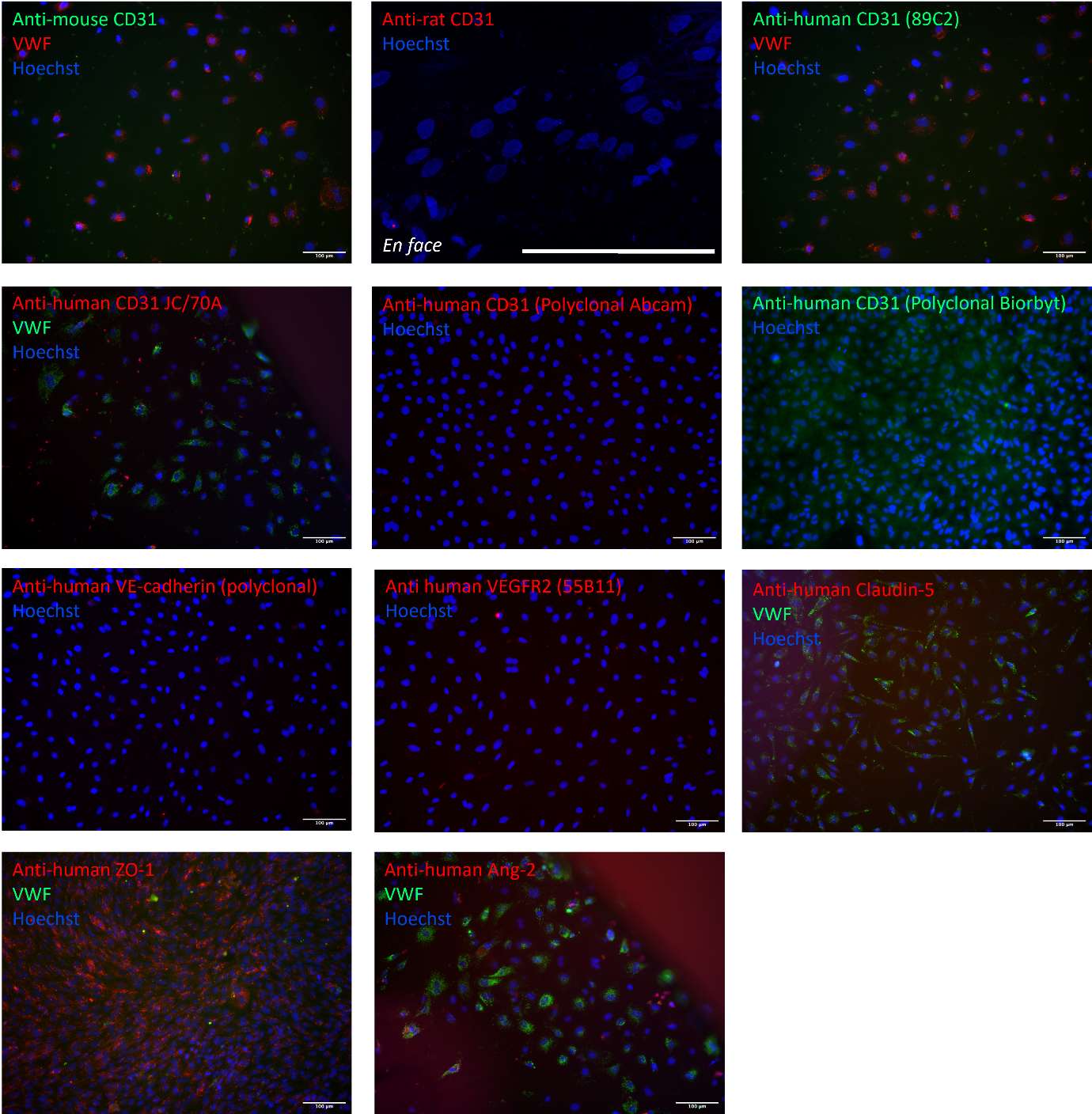 Supplementary fig. S1. Representative immunofluorescent images of cultured EAoECs or en face preparation of equine intercostal artery illustrating lack of cross reactivity, or non-specific staining, when using antibodies targeting specific endothelial cell markers. In some cases, cells were counterstained with VWF to confirm endothelial nature. Scale bars 100 m.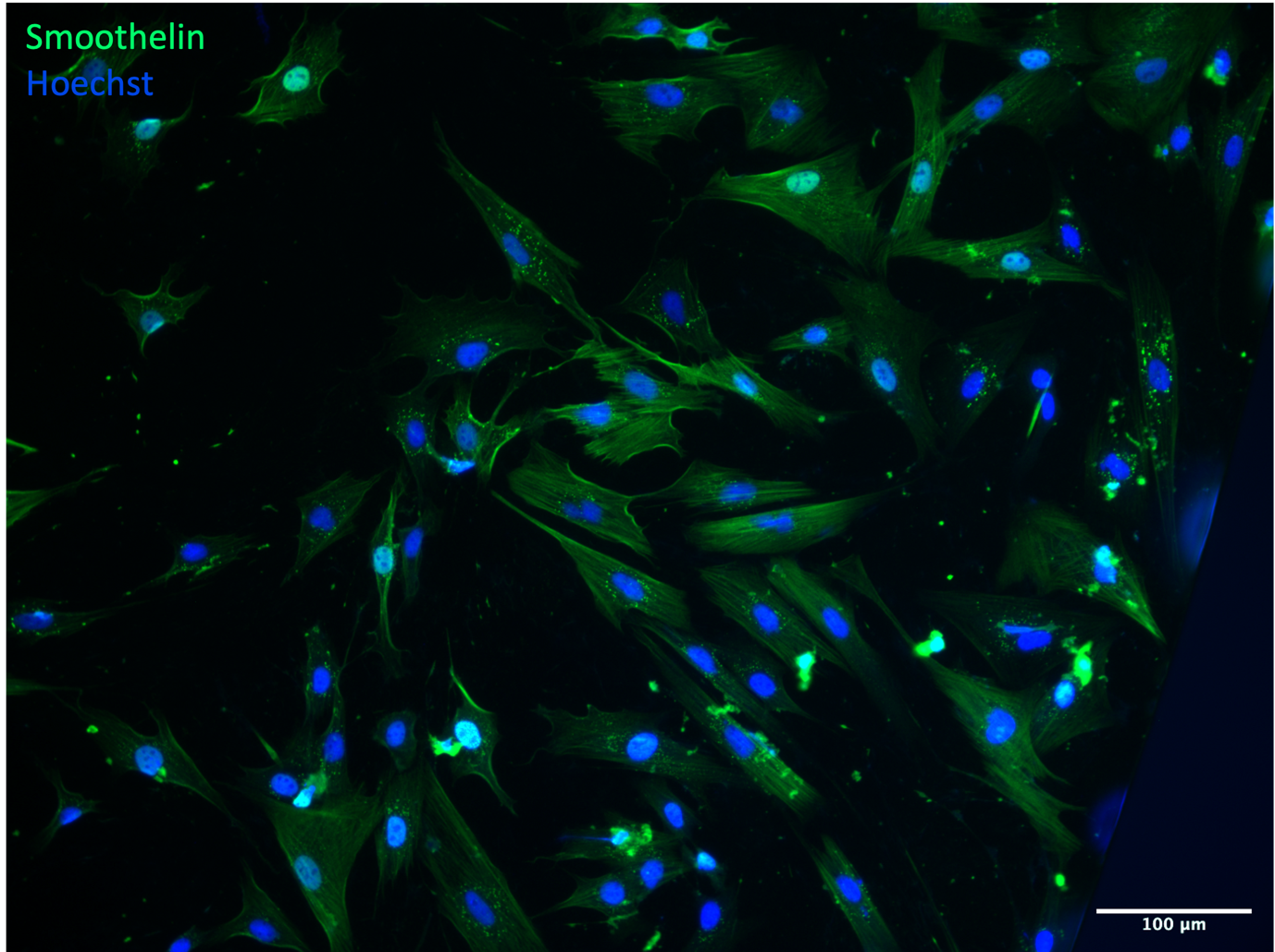 Supplementary fig. S2. Immunofluorescent image of a mixed population of cells (EC-poor) isolated from the equine aorta. Cells were fixed, permeabilised, blocked and stained using an antibody against smoothelin, a specific marker of vascular smooth muscle cells. Scale bar 100 m.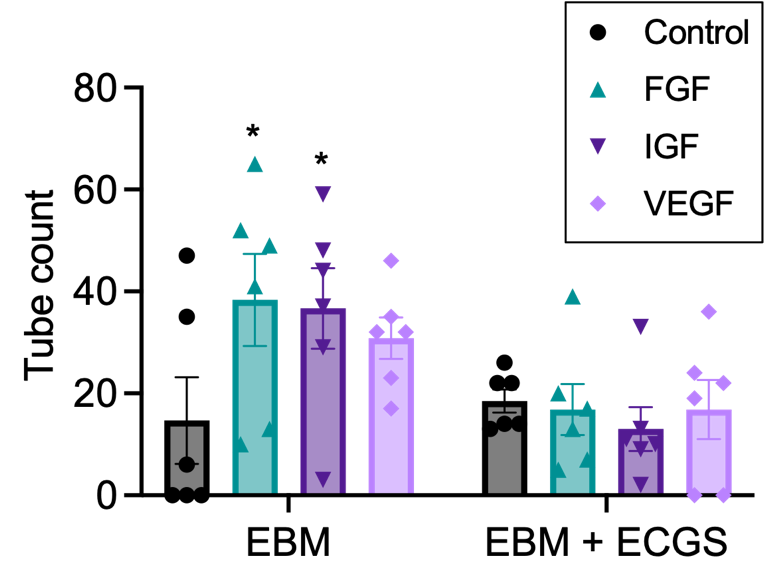 Supplementary fig. S3. EAoECs were exposed to FGF-2 (10 ng/ml), insulin-like growth factor (IGF; 50 ng/ml) or VEGF-A (25 ng/ml) for 16 hours and tube formation analysed. The pro-angiogenic response of ECs to growth factors was only observed with cells cultured in EBM and not those cultured in EBM supplemented with endothelial cell growth supplement (ECGS; *p = 0.03 (FGF-2) and *p = 0.05 (IGF); Two-way ANOVA with Dunnett’s multiple comparisons test compared to control. Data are mean ± S.E.M for n = 6 technical replicates.  1.	Faulkner, A., et al., Context-dependent regulation of endothelial cell metabolism: differential effects of the PPARβ/δ agonist GW0742 and VEGF-A. Scientific Reports, 2020. 10(1): p. 7849.NameM199EEBMEBM + ECGSEBM + VEGFComplete EGM2Base mediumM199 with Earle’s saltsPromocell Endothelial cell Basal Medium 2Promocell Endothelial cell Basal Medium 2Promocell Endothelial cell Basal Medium 2Promocell Endothelial cell Basal Medium 2Growth supplementsEndothelial Cell Growth Supplement (20 𝛍g/ml)NoneEndothelial Cell Growth Supplement (20 𝛍g/ml)VEGF-A (0.5 ng/ml)EGF (5 ng/ml) 
FGF-2 (10 ng/ml) IGF (20 ng/ml)
VEGF-A (0.5 ng/ml)
Ascorbic Acid (1 𝛍g/ml)
Heparin (22.5 𝛍g/ml)
Hydrocortisone (0.2 𝛍g/ml)Growth supplementsEndothelial Cell Growth Supplement (20 𝛍g/ml)NoneEndothelial Cell Growth Supplement (20 𝛍g/ml)VEGF-A (0.5 ng/ml)EGF (5 ng/ml) 
FGF-2 (10 ng/ml) IGF (20 ng/ml)
VEGF-A (0.5 ng/ml)
Ascorbic Acid (1 𝛍g/ml)
Heparin (22.5 𝛍g/ml)
Hydrocortisone (0.2 𝛍g/ml)Growth supplementsEndothelial Cell Growth Supplement (20 𝛍g/ml)NoneEndothelial Cell Growth Supplement (20 𝛍g/ml)VEGF-A (0.5 ng/ml)EGF (5 ng/ml) 
FGF-2 (10 ng/ml) IGF (20 ng/ml)
VEGF-A (0.5 ng/ml)
Ascorbic Acid (1 𝛍g/ml)
Heparin (22.5 𝛍g/ml)
Hydrocortisone (0.2 𝛍g/ml)Serum20% horse serum20% horse serum20% horse serum20% horse serum20% horse serumAntibiotics100 U/ml penicillin          100 U/ml streptomycin100 U/ml penicillin          100 U/ml streptomycin100 U/ml penicillin          100 U/ml streptomycin100 U/ml penicillin          100 U/ml streptomycin100 U/ml penicillin                                       100 U/ml streptomycinApplicationPrimary/ secondaryTargetCloneHostConjugateConcentrationDiluentSupplierWestern blottingPrimarypERK 1/2PolyclonalRabbitNone1:10005% BSA in TBSTCell Signalling TechnologiesWestern blottingPrimaryTotal ERK PolyclonalRabbitNone1:10005% BSA in TBSTSanta Cruz BiotechnologyWestern blottingPrimaryB-actinACTNO5MouseNone1:15005% BSA in TBSTAbcamWestern blottingSecondaryRabbitPolyclonalGoatHRP1:50000.2% BSA in TBSTCell Signalling TechnologiesWestern blottingSecondaryMousePolyclonalGoatAlexa Fluor 4881:50000.2% BSA in TBSTInvitrogenIFPrimaryVWFPolyclonalRabbitNone1:1000PGASDakoIFPrimaryVE-cadherin55-7H1MouseNone1:1000PGASInvitrogenIFPrimarySmoothelinPolyclonalRabbitNone1:100PGASSanta Cruz BiotechnologyIFSecondaryRabbitPolyclonalGoatAlexa Fluor 4881:500PGASInvitrogenIFSecondaryRabbitPolyclonalGoatAlexa Fluor 5681:500PGASInvitrogenIFSecondaryMousePolyclonalGoatAlexa Fluor 4881:500PGASInvitrogenIFSecondaryMousePolyclonalGoatAlexa Fluor 5681:500PGASInvitrogenIFSecondaryRatPolyclonalGoatAlexa Fluor 4881:500PGASInvitrogenEn facePrimaryVWFPolyclonalRabbitNone1:10005% BSA in PBSTDakoEn facePrimaryVE-cadherin55-7H1MouseNone1:505% BSA in PBSTInvitrogenEn faceSecondaryRabbitPolyclonalGoatAlexa Fluor 4881:500PBSTInvitrogenEn faceSecondaryMousePolyclonalGoatAlexa Fluor 5681:500PBSTInvitrogenFACSPrimaryVE-cadherin55-7H1MousePE1:101% BSA in PBSBD BiosciencesFACSPrimaryIsotype controlP3.6.2.8.1MousePE1:251% BSA in PBSeBioscienceEndothelial markers with no equine cross reactivityEndothelial markers with no equine cross reactivityEndothelial markers with no equine cross reactivityEndothelial markers with no equine cross reactivityIFPrimaryMouse CD31MEC13.3RatNone1:200PGASBD BiosciencesEn facePrimaryRat CD31TLD3-A12MouseNone1:200PGASSigma-AldrichIFPrimaryHuman CD3189C2MouseNone1:200PGASCell Signalling TechnologiesIFPrimaryHuman CD31JC/70AMouseNone1:25PGASNovus BioIFPrimaryHuman CD31PolyclonalRabbitNone1:100PGASAbcamIFPrimaryHuman CD31PolyclonalRabbitNone1:200PGASBiorbytIFPrimaryVE-cadherinPolyclonalRabbitNone1:500PGASUnknownIFPrimaryVEGFR255B11RabbitNone1:500PGASCell Signalling TechnologiesIFPrimaryClaudin-5A-12MouseNone1:60PGASSanta Cruz BiotechnologyIFPrimaryZO-1R40.76RatNone1:60PGASSanta Cruz BiotechnologyIFPrimaryAng-2MM0020-IF29MouseNone1:50PGASAbcamcDNA synthesis mastermix (µl per 10 µl)cDNA synthesis mastermix (µl per 10 µl)PCR mastermix (µl per 18 µl)PCR mastermix (µl per 18 µl)RT buffer2Mastermix10dNTP Mix0.8Primers (F+R)2RT random primers2Nuclease-free water6Reverse transcriptase1Nuclease-free water4.2qPCR cycling conditionsqPCR cycling conditionsqPCR cycling conditionsqPCR cycling conditionsInitial denaturation94°C2 min1 xDenaturation94°C15 sec40 xAnnealing and extension60°C1 min40 xPlate read40 xMelt curve60°C - 95°C; 0.5°C increment5 sec70 xPlate read60°C - 95°C; 0.5°C increment70 xGeneSequence (forward, reverse)Equine -actinATGGATGATGATATCGCCGCACGTATGAGTCCTTCTGGEquine FGFR1GATGATGCGGGATTGTTGGCGAGCTTCGGGTGTCAGGAAAEquine FGFR2TCATCTGCCTGGTTGTGGTCGATCATGGCGGCATCTCTCAEquine VEGFR1CGCTTCACCTGGACTGAGAGGAGGAGAGCAGCACGAGATCEquine VEGFR2ATCTCTGGTCGTGAATGTCCAATACCAGTGGATGTGATGEquine NRP1GACCGAAACTGGATGCCTGATCTTCCAGTCCGAACCGTTGHuman -actinGACAGGATGCAGAAGGAGATTACTTGATCCACATCTGCTGGAAGGTHuman FGFR1CAAACCAAACCGTATGCCCGAGGTGGCATAACGGACCTTGHuman FGFR2CACGACCAAGAAGCCAGACTGGTGTCTGCCGTTGAAGAGAHuman VEGFR1CCATCAGCAGTTCCACCACTCTTCTGGTTGGTGGCTTTGCHuman VEGFR2GCAGGGGACAGAGGGACTTGGAGGCCATCGCTGCACTCA	Human NRP1GCCAGAGGAGTACGATCAGCTCATCCACAGCAATCCCACC